Szymon Nidzworski Project feat. Andrzej Seweryn –„Behind Your Eyelids”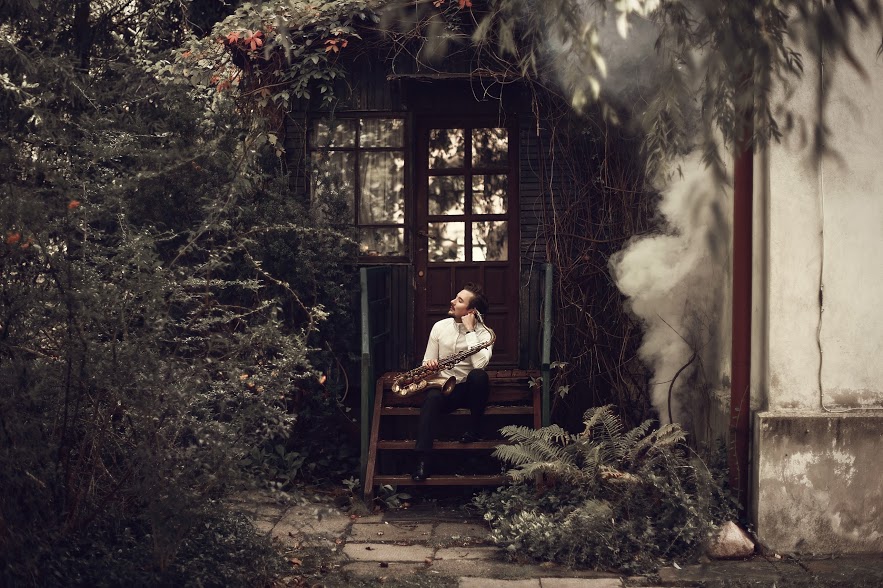 Szymon Nidzworski Project to autorski projekt saksofonisty i kompozytora Szymona Nidzworskiego, znanego choćby z wielokrotnie wyróżnianego Magnolia Acoustic Quartet. 
Album „Behind Your Eyelids” skomponowany przez Nidzworskiego to muzyka przywołująca czas i przestrzeń, zaaranżowana na wyjątkowy, jedenastoosobowy skład instrumentalny. Jeżeli można mówić o akustycznej muzyce ambient, to właśnie tutaj mamy z nią do czynienia. Całość okraszona odrobiną elektroniki, łączy też elementy jazzowe i muzyki improwizowanej. Na krążku poza melancholijnym, surowym brzmieniem saksofonu lidera grupy, słyszymy staropolską sukę biłgorajską (nadającą kompozycjom ludowego charakteru), tubę, akordeon, perkusję, trąbkę, róg, klarnety czy saksofon barytonowy. Mieszanka brzmień tych instrumentów w połączeniu z tekstami, napisanymi specjalnie do muzyki Nidzworskiego, czytanymi przez wybitnego polskiego aktora Andrzeja Seweryna, tworzą niezwykle nowatorskie, momentami awangardowe brzmienie na przecięciu muzyki filmowej, klasycznej, etnicznej i „muzyki fiordów”. Współpraca Seweryna i Nidzworskiego zaowocowała kompozycjami esencjonalnymi dla charakteru całego albumu.
„To jest projekt, który daje widzowi czas. […] Teksty są piękne, nagraliśmy kilka wersji. […] Muzyka, to co stworzył Szymon wpłynęło również na mnie i to mi pomogło przy pracy. Dlatego też myślę, że to On stworzył mnie, że to On stworzył mój głos. Taki jaki słychać w tym nagraniu.” – tak Andrzej Seweryn opisywał pracę nad utworami z płyty.
Krążek docenił także Warner Music Poland, który został oficjalnym dystrybutorem albumu. 
Premiera albumu: 8 grudnia 2017 r.Kontakt: maja.baczynska@warnermusic.comINFORMACJA O ALBUMIE:SZYMON NIDZWORSKI PROJECT FEAT. ANDRZEJ SEWERYN – BEHIND YOUR EYELIDSOpening							4:41Take a breath feat. Andrzej Seweryn			6:53Still there…						1:49Waltz							5:04Find the point						1:12Quartet							3:16Wherever						4:06Wake up!						1:53Passing – Lament						4:51Into the forest						6:32Eliza							2:31Psalm (Behind your eyelids) feat. Andrzej Seweryn		8:56Eyesore							5:19Touch of Scheveningen					2:13Take a breath (reprise) feat. SHY				4:50Szymon Nidzworski – kompozytor(z wyjątkiem „Wherever”, kompozytor: Teresa Gręziak, aranżacja: Szymon Nidzworski)Szymon Nidzworski – saksofon sopranowy i tenorowyDamian Marat – trąbkaJan Harasimowicz – trąbkaOlivier Andruszczenko – klarnet, klarnet basowySzymon Zawodny – saksofon barytonowyEwa Paciorek – rożek francuskiMateusz Sejdak – tubaMateusz Stankiewicz – akordeonHelena Matuszewska – suka biłgorajska, skrzypcePatryk Dobosz – perkusjaTomasz Kłoś – syntezatory, efektyAndrzej Seweryn – głosSHY – wokaleSzymon Nidzworski, Anna Kuk – teksty (2, 12)Szymon Nidzworski, SHY, Krzysztof Bober – teksty (15)Michał Bereza, Marek Lipski, Piotr Pacyna – dźwiękMichał Polański – nagrania lektorskieZarejestrowano w Studiu Nagraniowym S4/6 Polskiego RadiaWydawca: PlateauxDystrybutor: Warner Music PolandDofinansowano ze środków Instytutu Muzyki i Tańca w ramach Programu Muzyka i Taniec – Interwencje 2017www.facebook.com/szymon.nidzworskiwww.szymonnidzworski.com